"Europejski Fundusz Rolny na rzecz Rozwoju Obszarów Wiejskich. Europa inwestująca w obszary wiejskie”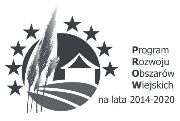 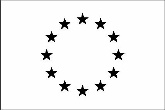 Załącznik nr 6a do Procedury GrantowejUzasadnienie :Kryterium 1 …………….Podpisy członków Rady:1. Data …………………….. 			Podpis …………………………………………KARTA OCENY WEDŁUG LOKALNYCH KRYTERIÓW WYBORUKARTA OCENY WEDŁUG LOKALNYCH KRYTERIÓW WYBORUKarta stanowi zestawienie indywidualnych ocen wszystkich członków Rady biorących udział w posiedzeniu. W kolumnie RAZEM podana jest uśredniona liczba punktów, która wskazuje równocześnie, jaką ilość punktów trzymał dany wniosek. W uzasadnieniu należy odnieść się do każdego kryterium wskazując przyczynę przyznania określonej liczby punków.Pod kartą podpisując się wszyscy członkowie Rady, biorący udział w posiedzeniu. Karta stanowi zestawienie indywidualnych ocen wszystkich członków Rady biorących udział w posiedzeniu. W kolumnie RAZEM podana jest uśredniona liczba punktów, która wskazuje równocześnie, jaką ilość punktów trzymał dany wniosek. W uzasadnieniu należy odnieść się do każdego kryterium wskazując przyczynę przyznania określonej liczby punków.Pod kartą podpisując się wszyscy członkowie Rady, biorący udział w posiedzeniu. Karta stanowi zestawienie indywidualnych ocen wszystkich członków Rady biorących udział w posiedzeniu. W kolumnie RAZEM podana jest uśredniona liczba punktów, która wskazuje równocześnie, jaką ilość punktów trzymał dany wniosek. W uzasadnieniu należy odnieść się do każdego kryterium wskazując przyczynę przyznania określonej liczby punków.Pod kartą podpisując się wszyscy członkowie Rady, biorący udział w posiedzeniu. Karta stanowi zestawienie indywidualnych ocen wszystkich członków Rady biorących udział w posiedzeniu. W kolumnie RAZEM podana jest uśredniona liczba punktów, która wskazuje równocześnie, jaką ilość punktów trzymał dany wniosek. W uzasadnieniu należy odnieść się do każdego kryterium wskazując przyczynę przyznania określonej liczby punków.Pod kartą podpisując się wszyscy członkowie Rady, biorący udział w posiedzeniu. Dane wnioskuDane wnioskuZnak sprawy w LGD Numer Wniosku                                                                    Nazwa Wnioskodawcy    Nazwa Zadania   Kryterium /Radny123456789101112131415161718 19 RAZEM 